En caso de reclamaciones relacionadas la tarjeta, el operador del 3-1-1 le indicará al ciudadano que debe de llamar al Centro de Apoyo EBT (Electronic Benefit Transfer) en Evertec. En caso de pérdida o robo de tarjeta, el ciudadano debe llamar al Centro de Apoyo EBT en  Evertec al teléfono 1(877)467-4832.Si el ciudadano tienen problemas con Evertec, entonces el operador del 3-1-1 le indicará al ciudadano que llame a Administración de Desarrollo Socioeconómico de la Familia (ADSEF).Ciudadano participante de uno de los programas de Administración de Desarrollo Socioeconómico de la Familia (ADSEF).Indicarle al ciudadano que debe llamar a Evertec, en caso de reclamaciones relacionadas con la tarjeta. No aplica.Directorio Oficinas ADSEFLugar: 		Electronic Benefit Transfer (EBT) de Evertec	Teléfono: 		1-(877) 467-4832Horario: 		Disponibles las veinticuatro (24) horas del día, siete (7) días a la semana.  No conlleva costo al ciudadano.Llamar a Evertec e indicar la situación que se tiene con la tarjeta, ejemplo Balance erróneo.No aplica.Directorio Oficinas Regionales y Locales Página Web ADSEF - https://servicios.adsef.pr.gov/Página Web Evertec - http://www.evertecinc.com/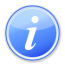 Descripción del Servicio 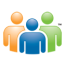 Audiencia y Propósito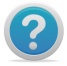 Consideraciones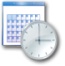 Lugar y Horario de Servicio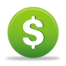 Costo del Servicio y Métodos de Pago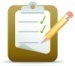 Requisitos para Obtener Servicio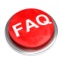 Preguntas Frecuentes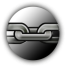 Enlaces Relacionados